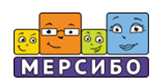 Программно-дидактический комплекс «Игропанорама Pro»Интерактивные упражнения для сенсорно-эмоционального и познавательного развития дошкольников с ОВЗКомплекс содержит игры и упражнения по направлениям: величина; время; действия, причины и следствия; количество и счет; мир предметов, множества; природа и другие.Комплекс понадобится воспитателям, педагогам-психологам, учителям-дефектологам, логопедам и методистам. Задания адаптированы для дошкольников с ОВЗ, но подходят также и для занятий с детьми с нормативным развитием. Игры разбиты на 6 уровней сложности: от ясельной до подготовительная к школе.В комплекс «Игропанорама Pro» входят:Флешка с программой:более 800 ролевых игр и упражнений;6 уровней сложности (от ясельной группы до подготовительной);списки детей;статистика занятий;предварительная диагностика с системой рекомендаций;методические рекомендации для каждой группы;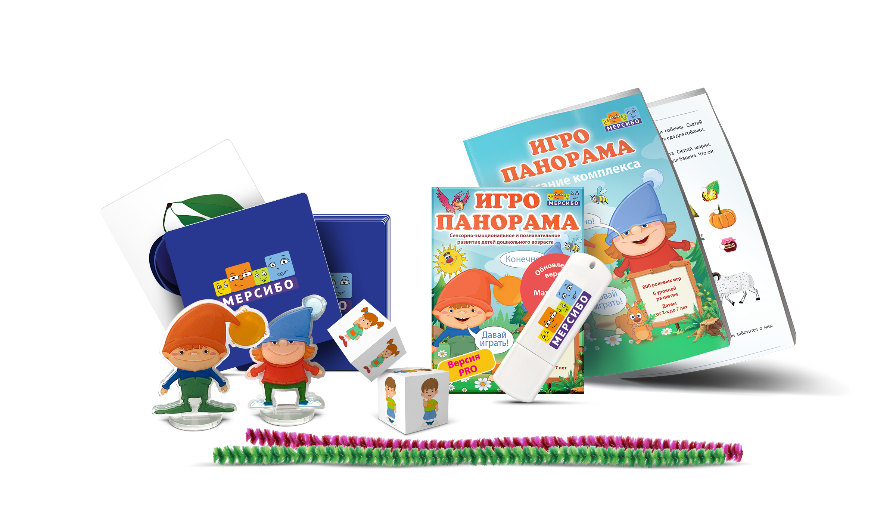 методические рекомендации «Уроки добра» для мероприятий в инклюзивных группах;генератор календарно-тематического планирования;система оценивания;индивидуальный мониторинг ребенка;динамика развития ребенка;групповой мониторинг.Брошюра с описанием.54 карточки для занятий.7 кубиков на жесты и эмоции (макеты для склейки).2 фигурки героев для игровых занятий.10 разноцветных синельных проволок для развивающих занятий.6 скачиваемых тетрадей (в виде pdf файлов) для дополнительных занятий по мотивам игр и упражнений.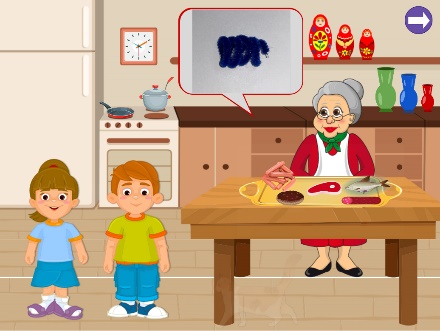 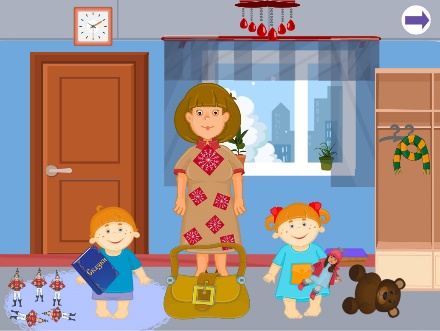 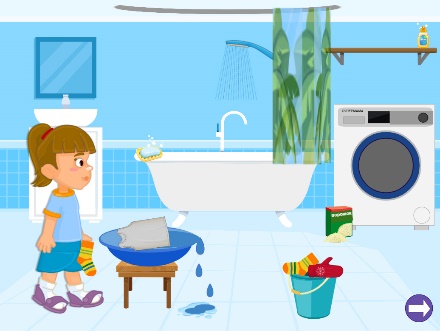 Комплекс «Игропанорама Pro» разработан с учетом ФГОС нового поколения. Подходит для использования на компьютерах, ноутбуках, интерактивном оборудовании (с ограничениями) под управлением ОС Windows 8 и выше. Подробная информация на сайте https://mersibo.ru/shop/igropanoramaЗаказ версии: позвоните по тел. 8 (800) 775-47-36 (звонок бесплатный) или напишите на alicebondar@mersibo.ru. Наш сайт – mersibo.ru